Pielikums. Paskaidrojumi par ēkas energosertifikātuĒkas energosertifikātsreģistrācijas numurs	BIS-ĒED-1-2022- []derīgs 	23.05.2032 []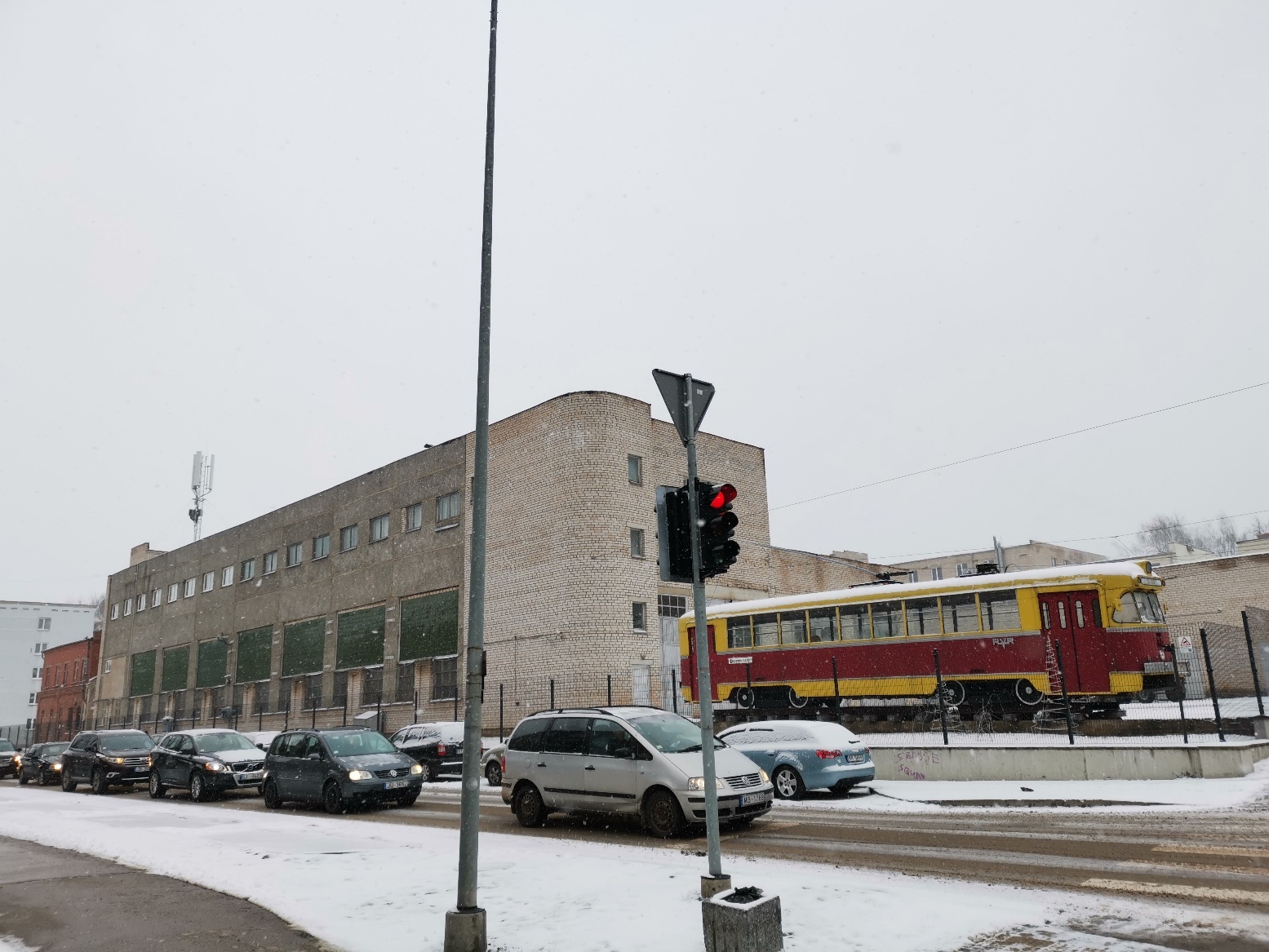 Ēkas Energosertifikāta veidsĒkas Energosertifikāta veidsĒkas Energosertifikāta veidsĒkas Energosertifikāta veids[]   Esošās ēkas[]   Esošās ēkas[]   Esošās ēkas[]   Esošās ēkas[]   Esošās ēkas[]   Esošās ēkasObjekta veidsObjekta veidsObjekta veidsObjekta veids[]   Esoša ēka, kura ir lietošanā[]   Esoša ēka, kura ir lietošanā[]   Esoša ēka, kura ir lietošanā[]   Esoša ēka, kura ir lietošanā[]   Esoša ēka, kura ir lietošanā[]   Esoša ēka, kura ir lietošanāĒkas veidsĒkas veidsĒkas veidsĒkas veids[]   Ražošanas ēka[]   Ražošanas ēka[]   Ražošanas ēka[]   Ražošanas ēka[]   Ražošanas ēka[]   Ražošanas ēkaAdreseAdreseAdreseAdrese[]   18. novembra iela 183, Daugavpils, LV-5417[]   18. novembra iela 183, Daugavpils, LV-5417[]   18. novembra iela 183, Daugavpils, LV-5417[]   18. novembra iela 183, Daugavpils, LV-5417[]   18. novembra iela 183, Daugavpils, LV-5417[]   18. novembra iela 183, Daugavpils, LV-5417Ēkas daļaĒkas daļaĒkas daļaĒkas daļa[]   -[]   -[]   -[]   -[]   -[]   -Kadastra apzīmējumsKadastra apzīmējumsKadastra apzīmējumsKadastra apzīmējums[]   05000047705003[]   05000047705003[]   05000047705003[]   05000047705003[]   05000047705003[]   05000047705003Ēkas raksturojumsĒkas raksturojumsĒkas raksturojumsĒkas raksturojumsĒkas raksturojumsĒkas raksturojumsĒkas raksturojumsĒkas raksturojumsĒkas raksturojumsĒkas raksturojums  Būves gads []        1993  Būves gads []        1993  Būves gads []        1993  Būves gads []        1993  Būves gads []        1993Pārbūves gads []       n/aPārbūves gads []       n/aPārbūves gads []       n/aPārbūves gads []       n/aPārbūves gads []       n/a  Stāvu skaits  Stāvu skaits  2 virszemes,      0 pazemes,   [ - ] mansards,   [ - ] jumta stāvs  2 virszemes,      0 pazemes,   [ - ] mansards,   [ - ] jumta stāvs  2 virszemes,      0 pazemes,   [ - ] mansards,   [ - ] jumta stāvs  2 virszemes,      0 pazemes,   [ - ] mansards,   [ - ] jumta stāvs  2 virszemes,      0 pazemes,   [ - ] mansards,   [ - ] jumta stāvs  2 virszemes,      0 pazemes,   [ - ] mansards,   [ - ] jumta stāvs  2 virszemes,      0 pazemes,   [ - ] mansards,   [ - ] jumta stāvs  2 virszemes,      0 pazemes,   [ - ] mansards,   [ - ] jumta stāvs  Kopējā platība  Kopējā platība2153,6 m22153,6 m22153,6 m2References platība []References platība []2153,6 m22153,6 m22153,6 m2  References tilpums []  References tilpums []11357,5 m311357,5 m311357,5 m3Vidējais iekštelpu augstumsVidējais iekštelpu augstums5,27 m5,27 m5,27 mĒkas energosertifikāta pielietojuma veids(-i)Ēkas energosertifikāta pielietojuma veids(-i)Ēkas energosertifikāta pielietojuma veids(-i)Ēkas energosertifikāta pielietojuma veids(-i)[]   Enegrosertifikācija[]   Enegrosertifikācija[]   Enegrosertifikācija[]   Enegrosertifikācija[]   Enegrosertifikācija[]   EnegrosertifikācijaEnergoefektivitātes novērtējuma veidsEnergoefektivitātes novērtējuma veidsEnergoefektivitātes novērtējuma veidsEnergoefektivitātes novērtējuma veids[]   Aprēķinātais, faktiskais[]   Aprēķinātais, faktiskais[]   Aprēķinātais, faktiskais[]   Aprēķinātais, faktiskais[]   Aprēķinātais, faktiskais[]   Aprēķinātais, faktiskaisĒkas energosertificēšanas nolūksĒkas energosertificēšanas nolūksĒkas energosertificēšanas nolūksĒkas energosertificēšanas nolūks[]   Valsts/pašvaldības publiska ēka[]   Valsts/pašvaldības publiska ēka[]   Valsts/pašvaldības publiska ēka[]   Valsts/pašvaldības publiska ēka[]   Valsts/pašvaldības publiska ēka[]   Valsts/pašvaldības publiska ēkaĒkas energoefektivitātes novērtējums (kWh/m2 gadā) un klase []Ēkas primārās enerģijas novērtējums (kWh/m2 gadā) un klaseĒkas energoefektivitātes novērtējums (kWh/m2 gadā) un klase []Ēkas primārās enerģijas novērtējums (kWh/m2 gadā) un klaseĒkas energoefektivitātes novērtējums (kWh/m2 gadā) un klase []Ēkas primārās enerģijas novērtējums (kWh/m2 gadā) un klaseĒkas energoefektivitātes novērtējums (kWh/m2 gadā) un klase []Ēkas primārās enerģijas novērtējums (kWh/m2 gadā) un klaseĒkas energoefektivitātes novērtējums (kWh/m2 gadā) un klase []Ēkas primārās enerģijas novērtējums (kWh/m2 gadā) un klaseĒkas energoefektivitātes novērtējums (kWh/m2 gadā) un klase []Ēkas primārās enerģijas novērtējums (kWh/m2 gadā) un klaseĒkas energoefektivitātes novērtējums (kWh/m2 gadā) un klase []Ēkas primārās enerģijas novērtējums (kWh/m2 gadā) un klaseĒkas energoefektivitātes novērtējums (kWh/m2 gadā) un klase []Ēkas primārās enerģijas novērtējums (kWh/m2 gadā) un klaseĒkas energoefektivitātes novērtējums (kWh/m2 gadā) un klase []Ēkas primārās enerģijas novērtējums (kWh/m2 gadā) un klaseĒkas energoefektivitātes novērtējums (kWh/m2 gadā) un klase []Ēkas primārās enerģijas novērtējums (kWh/m2 gadā) un klaseĒkas energoefektivitātes rādītāji []kWh/m2 gadāĒkas energoefektivitātes rādītāji []kWh/m2 gadāĒkas energoefektivitātes rādītāji []kWh/m2 gadāĒkas energoefektivitātes rādītāji []kWh/m2 gadāvērtējums par ēkas atbilstību normatīvo aktu prasībām vērtējums par ēkas atbilstību normatīvo aktu prasībām vērtējums par ēkas atbilstību normatīvo aktu prasībām vērtējums par ēkas atbilstību normatīvo aktu prasībām vērtējums par ēkas atbilstību normatīvo aktu prasībām vērtējums par ēkas atbilstību normatīvo aktu prasībām Apkurei Apkurei 102,9[]AĒkas atbilstība gandrīz nulles enerģijas ēkas prasībāmĒkas atbilstība gandrīz nulles enerģijas ēkas prasībāmĒkas atbilstība gandrīz nulles enerģijas ēkas prasībāmĒkas atbilstība gandrīz nulles enerģijas ēkas prasībāmĒkas atbilstība gandrīz nulles enerģijas ēkas prasībāmJā / Nē Karstā ūdens sagatavošanaiKarstā ūdens sagatavošanai14,5APaskaidrojumi par atbilstību normatīvo aktu prasībāmĒka neatbilst LBN 002-19 "Ēku norobežojošo konstrukciju siltumtehnika" prasībāmPaskaidrojumi par atbilstību normatīvo aktu prasībāmĒka neatbilst LBN 002-19 "Ēku norobežojošo konstrukciju siltumtehnika" prasībāmPaskaidrojumi par atbilstību normatīvo aktu prasībāmĒka neatbilst LBN 002-19 "Ēku norobežojošo konstrukciju siltumtehnika" prasībāmPaskaidrojumi par atbilstību normatīvo aktu prasībāmĒka neatbilst LBN 002-19 "Ēku norobežojošo konstrukciju siltumtehnika" prasībāmPaskaidrojumi par atbilstību normatīvo aktu prasībāmĒka neatbilst LBN 002-19 "Ēku norobežojošo konstrukciju siltumtehnika" prasībāmPaskaidrojumi par atbilstību normatīvo aktu prasībāmĒka neatbilst LBN 002-19 "Ēku norobežojošo konstrukciju siltumtehnika" prasībāmMehāniskajai ventilācijaiMehāniskajai ventilācijai0,0APaskaidrojumi par atbilstību normatīvo aktu prasībāmĒka neatbilst LBN 002-19 "Ēku norobežojošo konstrukciju siltumtehnika" prasībāmPaskaidrojumi par atbilstību normatīvo aktu prasībāmĒka neatbilst LBN 002-19 "Ēku norobežojošo konstrukciju siltumtehnika" prasībāmPaskaidrojumi par atbilstību normatīvo aktu prasībāmĒka neatbilst LBN 002-19 "Ēku norobežojošo konstrukciju siltumtehnika" prasībāmPaskaidrojumi par atbilstību normatīvo aktu prasībāmĒka neatbilst LBN 002-19 "Ēku norobežojošo konstrukciju siltumtehnika" prasībāmPaskaidrojumi par atbilstību normatīvo aktu prasībāmĒka neatbilst LBN 002-19 "Ēku norobežojošo konstrukciju siltumtehnika" prasībāmPaskaidrojumi par atbilstību normatīvo aktu prasībāmĒka neatbilst LBN 002-19 "Ēku norobežojošo konstrukciju siltumtehnika" prasībāmApgaismojumam []Apgaismojumam []10,9APaskaidrojumi par atbilstību normatīvo aktu prasībāmĒka neatbilst LBN 002-19 "Ēku norobežojošo konstrukciju siltumtehnika" prasībāmPaskaidrojumi par atbilstību normatīvo aktu prasībāmĒka neatbilst LBN 002-19 "Ēku norobežojošo konstrukciju siltumtehnika" prasībāmPaskaidrojumi par atbilstību normatīvo aktu prasībāmĒka neatbilst LBN 002-19 "Ēku norobežojošo konstrukciju siltumtehnika" prasībāmPaskaidrojumi par atbilstību normatīvo aktu prasībāmĒka neatbilst LBN 002-19 "Ēku norobežojošo konstrukciju siltumtehnika" prasībāmPaskaidrojumi par atbilstību normatīvo aktu prasībāmĒka neatbilst LBN 002-19 "Ēku norobežojošo konstrukciju siltumtehnika" prasībāmPaskaidrojumi par atbilstību normatīvo aktu prasībāmĒka neatbilst LBN 002-19 "Ēku norobežojošo konstrukciju siltumtehnika" prasībāmDzesēšanaiDzesēšanai0,0AOglekļa dioksīda emisijas novērtējums, t CO2 gadāOglekļa dioksīda emisijas novērtējums, t CO2 gadāOglekļa dioksīda emisijas novērtējums, t CO2 gadāOglekļa dioksīda emisijas novērtējums, t CO2 gadā69,369,3KOPĀ KOPĀ 128,3Oglekļa dioksīda emisijas novērtējums, kg CO2/m2 gadāOglekļa dioksīda emisijas novērtējums, kg CO2/m2 gadāOglekļa dioksīda emisijas novērtējums, kg CO2/m2 gadāOglekļa dioksīda emisijas novērtējums, kg CO2/m2 gadā32,232,2Ēkas energosertifikāta izdevējsNeatkarīgais Eksperts []   Ināra ŠkapareNeatkarīgais Eksperts []   Ināra ŠkapareNeatkarīgais Eksperts []   Ināra ŠkapareNeatkarīgais Eksperts []   Ināra ŠkapareNeatkarīgais Eksperts []   Ināra ŠkapareParakstsParakstsParakstsParakstsĒkas energosertifikāta izdevējsEksperta sertifikāta numurs []   EA2-0077Eksperta sertifikāta numurs []   EA2-0077Eksperta sertifikāta numurs []   EA2-0077Eksperta sertifikāta numurs []   EA2-0077Eksperta sertifikāta numurs []   EA2-0077ParakstsParakstsParakstsParakstsĒkas energosertifikāta izdevējsDatums [] Datums [] Datums [] Datums [] Datums [] ParakstsParakstsParakstsParakstsĒkas tehniskie rādītājiĒkas tehniskie rādītājiĒkas ārējās virsmas laukums4289 m2Ēkas formas faktors – ārējās virsmas un references platības attiecība1,991Kompaktuma faktors – ārējās virsmas un tilpuma attiecība0,378Ārējo norobežojošo konstrukciju vidējais svērtais siltuma caurlaidības koeficients Uvid0,82 W/(m2K)Ārējo norobežojošo konstrukciju vidējais svērtais normatīvais (maksimālais) siltuma caurlaidības koeficients Uvid,max0,42 W/(m2K)Ēkas norobežojošo konstrukciju īpatnējais siltuma zudumu koeficients HT/Aapr[] 1,71 W/(m2K)Ēkas norobežojošo konstrukciju pieļaujamais īpatnējais siltuma zudumu koeficients HT,max/Aapr[] 1,02 W/(m2K)Aprēķina iekštelpu temperatūra apkures novērtējumam+11 °CAprēķina iekštelpu temperatūra dzesēšanas novērtējumam- °CPieprasītās gaisapmaiņas rādītājs [] 0,35(n-1)Ēkas ventilācijas īpatnējais siltuma zudumu koeficients HVe/Aapr[] 0,63 W/(m2K)Ventilācijas siltuma zudumu atgūšana apkures periodā[] 0 %Ēkas gaisa caurlaidības testa rādītājs q50 Ēkas sagatavošanas metode testa veikšanai[] 3 m3/(m2h)-Novērtējumā izmantotie primārās enerģijas faktori un CO2 koeficientiNovērtējumā izmantotie primārās enerģijas faktori un CO2 koeficientiNovērtējumā izmantotie primārās enerģijas faktori un CO2 koeficientiNovērtējumā izmantotie primārās enerģijas faktori un CO2 koeficientiNovērtējumā izmantotie primārās enerģijas faktori un CO2 koeficientiNovērtējumā izmantotie primārās enerģijas faktori un CO2 koeficientiEnerģijas patēriņa pakalpojumsEnergonesējs un efektivitātes koeficientsCO2 emisijas faktors, kg CO2/MWhPrimārās enerģijas faktors Primārās enerģijas faktors Primārās enerģijas faktors Enerģijas patēriņa pakalpojumsEnergonesējs un efektivitātes koeficientsCO2 emisijas faktors, kg CO2/MWhneatjaunojamo energoresursu daļaiatjaunojamo energoresursu daļaikopējaisApkureSiltumenerģija no centralizētās siltumapgādes sistēmas, saražota no fosilajiem kurināmiem bez koģenerācijas - 12641,30,01,3Karstā ūdens sagatavošanaSiltumenerģija no centralizētās siltumapgādes sistēmas, saražota no fosilajiem kurināmiem bez koģenerācijas - 12641,30,01,3Ventilācija-----Apgaismojums []Elektroenerģija no tīkla1091,90,62,5Dzesēšana-----Enerģijas uzskaite un sadalījums apkures un karstā ūdens sistēmāsEnerģijas uzskaite un sadalījums apkures un karstā ūdens sistēmāsEnerģijas uzskaite un sadalījums apkures un karstā ūdens sistēmāsEnerģijas uzskaite un sadalījums apkures un karstā ūdens sistēmāsEnerģijas uzskaite un sadalījums apkures un karstā ūdens sistēmāsEnerģijas uzskaite un sadalījums apkures un karstā ūdens sistēmāsEnerģijas uzskaite un sadalījums apkures un karstā ūdens sistēmāsEnerģijas uzskaite un sadalījums apkures un karstā ūdens sistēmāsEnerģijas uzskaite un sadalījums apkures un karstā ūdens sistēmāsEnerģijas uzskaite un sadalījums apkures un karstā ūdens sistēmāsEnerģijas uzskaite un sadalījums apkures un karstā ūdens sistēmāsKalendāra gadsEnergonesējsEnergonesējsEnergonesējsEnergonesējsApkureiApkureiApkureiApkureiKarstā ūdens apgādeiKarstā ūdens apgādeiKalendāra gadsnosaukumsnosaukumsuzskaitītais daudzumsuzskaitītais daudzumskWhklimata korekcijas koeficientskWh/m2 gadākWh/m2 gadākWhkWh/m2 gadāKalendāra gadsnosaukumsnosaukums[]-kWhkWhklimata korekcijas koeficientskWh/m2 gadākWh/m2 gadākWhkWh/m2 gadā2020Centralizētie tikliCentralizētie tikli-335256303935n/a141,13141,133132114,542019Centralizētie tikliCentralizētie tikli-307662279762n/a129,90129,902789912,952018Centralizētie tikliCentralizētie tikli-267663238025n/a110,52110,522963813,762017Centralizētie tikliCentralizētie tikli-211041175857n/a81,6681,663518416,342016Centralizētie tikliCentralizētie tikli-210074177530n/a82,4382,433254415,11Paskaidrojumi par ēkā saražoto enerģiju un tās apjomuSiltumenerģijas patēriņš reģistrēts kWh ar siltumenerģijas skaitītāju. Paskaidrojumi par ēkā saražoto enerģiju un tās apjomuSiltumenerģijas patēriņš reģistrēts kWh ar siltumenerģijas skaitītāju. Paskaidrojumi par ēkā saražoto enerģiju un tās apjomuSiltumenerģijas patēriņš reģistrēts kWh ar siltumenerģijas skaitītāju. Paskaidrojumi par ēkā saražoto enerģiju un tās apjomuSiltumenerģijas patēriņš reģistrēts kWh ar siltumenerģijas skaitītāju. Paskaidrojumi par ēkā saražoto enerģiju un tās apjomuSiltumenerģijas patēriņš reģistrēts kWh ar siltumenerģijas skaitītāju. Paskaidrojumi par ēkā saražoto enerģiju un tās apjomuSiltumenerģijas patēriņš reģistrēts kWh ar siltumenerģijas skaitītāju. Paskaidrojumi par ēkā saražoto enerģiju un tās apjomuSiltumenerģijas patēriņš reģistrēts kWh ar siltumenerģijas skaitītāju. Paskaidrojumi par ēkā saražoto enerģiju un tās apjomuSiltumenerģijas patēriņš reģistrēts kWh ar siltumenerģijas skaitītāju. Paskaidrojumi par ēkā saražoto enerģiju un tās apjomuSiltumenerģijas patēriņš reģistrēts kWh ar siltumenerģijas skaitītāju. Paskaidrojumi par ēkā saražoto enerģiju un tās apjomuSiltumenerģijas patēriņš reģistrēts kWh ar siltumenerģijas skaitītāju. Paskaidrojumi par ēkā saražoto enerģiju un tās apjomuSiltumenerģijas patēriņš reģistrēts kWh ar siltumenerģijas skaitītāju. Pielikumi un pievienotie dokumenti (dokumenta nosaukums, datums, numurs un lapu skaits): []pielikums ar aprēķina ievaddatiem; 7 lapas1.pielikums MK noteikumiem Nr.222; 2 lapasFotofiksācijas pielikums, 35 lapas Pielikumi un pievienotie dokumenti (dokumenta nosaukums, datums, numurs un lapu skaits): []pielikums ar aprēķina ievaddatiem; 7 lapas1.pielikums MK noteikumiem Nr.222; 2 lapasFotofiksācijas pielikums, 35 lapas Pielikumi un pievienotie dokumenti (dokumenta nosaukums, datums, numurs un lapu skaits): []pielikums ar aprēķina ievaddatiem; 7 lapas1.pielikums MK noteikumiem Nr.222; 2 lapasFotofiksācijas pielikums, 35 lapas Pielikumi un pievienotie dokumenti (dokumenta nosaukums, datums, numurs un lapu skaits): []pielikums ar aprēķina ievaddatiem; 7 lapas1.pielikums MK noteikumiem Nr.222; 2 lapasFotofiksācijas pielikums, 35 lapas Pielikumi un pievienotie dokumenti (dokumenta nosaukums, datums, numurs un lapu skaits): []pielikums ar aprēķina ievaddatiem; 7 lapas1.pielikums MK noteikumiem Nr.222; 2 lapasFotofiksācijas pielikums, 35 lapas Pielikumi un pievienotie dokumenti (dokumenta nosaukums, datums, numurs un lapu skaits): []pielikums ar aprēķina ievaddatiem; 7 lapas1.pielikums MK noteikumiem Nr.222; 2 lapasFotofiksācijas pielikums, 35 lapas Pielikumi un pievienotie dokumenti (dokumenta nosaukums, datums, numurs un lapu skaits): []pielikums ar aprēķina ievaddatiem; 7 lapas1.pielikums MK noteikumiem Nr.222; 2 lapasFotofiksācijas pielikums, 35 lapas Pielikumi un pievienotie dokumenti (dokumenta nosaukums, datums, numurs un lapu skaits): []pielikums ar aprēķina ievaddatiem; 7 lapas1.pielikums MK noteikumiem Nr.222; 2 lapasFotofiksācijas pielikums, 35 lapas Pielikumi un pievienotie dokumenti (dokumenta nosaukums, datums, numurs un lapu skaits): []pielikums ar aprēķina ievaddatiem; 7 lapas1.pielikums MK noteikumiem Nr.222; 2 lapasFotofiksācijas pielikums, 35 lapas Pielikumi un pievienotie dokumenti (dokumenta nosaukums, datums, numurs un lapu skaits): []pielikums ar aprēķina ievaddatiem; 7 lapas1.pielikums MK noteikumiem Nr.222; 2 lapasFotofiksācijas pielikums, 35 lapas Pielikumi un pievienotie dokumenti (dokumenta nosaukums, datums, numurs un lapu skaits): []pielikums ar aprēķina ievaddatiem; 7 lapas1.pielikums MK noteikumiem Nr.222; 2 lapasFotofiksācijas pielikums, 35 lapas Neatkarīga eksperta apliecinājumsApliecinu, ka ēkas energosertifikāts sastādīts, nepieļaujot rīcību, kas manis paša, pasūtītāja vai citas personas interesēs varētu mazināt iegūto rezultātu pareizību, novērtējuma objektivitāti un ticamību.Neatkarīga eksperta apliecinājumsApliecinu, ka ēkas energosertifikāts sastādīts, nepieļaujot rīcību, kas manis paša, pasūtītāja vai citas personas interesēs varētu mazināt iegūto rezultātu pareizību, novērtējuma objektivitāti un ticamību.Neatkarīga eksperta apliecinājumsApliecinu, ka ēkas energosertifikāts sastādīts, nepieļaujot rīcību, kas manis paša, pasūtītāja vai citas personas interesēs varētu mazināt iegūto rezultātu pareizību, novērtējuma objektivitāti un ticamību.Neatkarīga eksperta apliecinājumsApliecinu, ka ēkas energosertifikāts sastādīts, nepieļaujot rīcību, kas manis paša, pasūtītāja vai citas personas interesēs varētu mazināt iegūto rezultātu pareizību, novērtējuma objektivitāti un ticamību.Neatkarīga eksperta apliecinājumsApliecinu, ka ēkas energosertifikāts sastādīts, nepieļaujot rīcību, kas manis paša, pasūtītāja vai citas personas interesēs varētu mazināt iegūto rezultātu pareizību, novērtējuma objektivitāti un ticamību.Neatkarīga eksperta apliecinājumsApliecinu, ka ēkas energosertifikāts sastādīts, nepieļaujot rīcību, kas manis paša, pasūtītāja vai citas personas interesēs varētu mazināt iegūto rezultātu pareizību, novērtējuma objektivitāti un ticamību.Neatkarīga eksperta apliecinājumsApliecinu, ka ēkas energosertifikāts sastādīts, nepieļaujot rīcību, kas manis paša, pasūtītāja vai citas personas interesēs varētu mazināt iegūto rezultātu pareizību, novērtējuma objektivitāti un ticamību.Neatkarīga eksperta apliecinājumsApliecinu, ka ēkas energosertifikāts sastādīts, nepieļaujot rīcību, kas manis paša, pasūtītāja vai citas personas interesēs varētu mazināt iegūto rezultātu pareizību, novērtējuma objektivitāti un ticamību.Neatkarīga eksperta apliecinājumsApliecinu, ka ēkas energosertifikāts sastādīts, nepieļaujot rīcību, kas manis paša, pasūtītāja vai citas personas interesēs varētu mazināt iegūto rezultātu pareizību, novērtējuma objektivitāti un ticamību.Neatkarīga eksperta apliecinājumsApliecinu, ka ēkas energosertifikāts sastādīts, nepieļaujot rīcību, kas manis paša, pasūtītāja vai citas personas interesēs varētu mazināt iegūto rezultātu pareizību, novērtējuma objektivitāti un ticamību.Neatkarīga eksperta apliecinājumsApliecinu, ka ēkas energosertifikāts sastādīts, nepieļaujot rīcību, kas manis paša, pasūtītāja vai citas personas interesēs varētu mazināt iegūto rezultātu pareizību, novērtējuma objektivitāti un ticamību.Ēkas energosertifikāta izdevējsĒkas energosertifikāta izdevējsEksperts []   Ināra ŠkapareEksperts []   Ināra ŠkapareEksperts []   Ināra ŠkapareEksperts []   Ināra ŠkapareEksperts []   Ināra ŠkapareEksperts []   Ināra ŠkapareParakstsParakstsParakstsĒkas energosertifikāta izdevējsĒkas energosertifikāta izdevējsEksperta sertifikāta numurs []   EA2-0077Eksperta sertifikāta numurs []   EA2-0077Eksperta sertifikāta numurs []   EA2-0077Eksperta sertifikāta numurs []   EA2-0077Eksperta sertifikāta numurs []   EA2-0077Eksperta sertifikāta numurs []   EA2-0077ParakstsParakstsParakstsĒkas energosertifikāta izdevējsĒkas energosertifikāta izdevējsDatums []     Datums []     Datums []     Datums []     Datums []     Datums []     ParakstsParakstsParaksts